ПереводПриложение к Постановлению Счетной палаты №32 от 29.06.2021 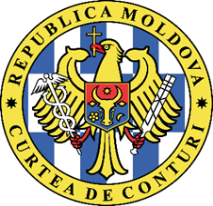 СЧЕТНАЯ ПАЛАТА РЕСПУБЛИКИ МОЛДОВАОТЧЕТ аудита консолидированных финансовых отчетов Министерства внутренних дел, составленных по состоянию на 31 декабря 2020 года 	УСЛОВНОЕ МНЕНИЕ Провели аудит консолидированных финансовых отчетов Министерства внутренних дел за бюджетный год, завершенный 31 декабря 2020 года, которые охватывают Бухгалтерский баланс (форма FD-041), Отчет по доходам и расходам (форма FD-042), Отчет о потоке денежных средств (форма FD-043), Отчет об исполнении бюджета (форма FD-044), Пояснительную записку об исполнении бюджета, в том числе обобщение существенных учетных политик. По нашему мнению, за исключением эффектов аспектов, описанных в разделе Основание для составления условного мнения, финансовые отчеты по всем существенным аспектам предоставляют правильное и достоверное отражение положения в соответствии с применяемой базой по составлению финансовой отчетности.ОСНОВАНИЕ ДЛЯ СОСТАВЛЕНИЯ УСЛОВНОГО МНЕНИЯ Некоторые учреждения, подведомственные Министерству внутренних дел, допустили занижение нефинансовых активов по группам счетов 311 ,,Здания” и 371 ,,Земельные участки” на сумму 217,3 млн. леев, причиной была неоценка и непризнание некоторых объектов недвижимости и земельных участков. В результате, консолидированный финансовый отчет министерства, составленный по состоянию на 31.12.2020, по разделу нефинансовых активов был занижен на указанную сумму, одной из причин было отсутствие финансовых средств для оплаты услуг по оценке активов.Консолидированный финансовый отчет министерства по состоянию на 31.12.2020, в контексте классификации и отнесения некоторых расходов, был искажен на сумму 69,0 млн. леев, в том числе 61,0 млн. леев – расходы, связанные с выплатами за специальную деятельность по борьбе с терроризмом, которые были нерегламентировано классифицированы и отнесены на группу счетов 273 „Социальные пособия, выплачиваемые работодателями”, но фактически представляют собой надбавку специфического характера, которая должна быть отражена, в аспекте Бюджетной классификации, на группу счетов 211 „Оплата труда”. Специальные расходы по расследованию и уголовному преследованию в сумме 8,0 млн. леев были необоснованно классифицированы и отнесены на группу счетов 211 „Оплата труда”, хотя должны были быть отнесены на группу счетов 289 „Другие текущие расходы”. Таким образом, консолидированные финансовые отчеты были искажены на указанную сумму по причине неправильного отнесения расходов согласно Бюджетной классификации.Списание одежды и обуви для работников учреждений, подведомственных министерству, производится по системе неодинаково. Пять учреждений, подведомственных Министерству внутренних дел, нерегламентировано списали стоимость обмундирования на момент оснащения работников специальной униформой без учета того, что отнесение его на расходы производится в момент ее изымания из употребления, в результате повреждения или истечения срока эксплуатации, что обусловило завышение фактических расходов по группе счетов 221 „Имущество-расходы по использованию запасов” из консолидированного финансового отчета на сумму 51,8 млн. леев, влияющих на финансовый результат по причине нерегламентированного применения законодательных положений по списанию обмундирования . Провели аудиторскую миссию в соответствии с Международными стандартами Высших органов аудита (ISSAI). Наша ответственность, согласно соответствующим стандартам, изложена в разделе Ответственность аудитора в аудите финансовых отчетов. Аудиторы независимы перед субъектом и осуществляли этические обязательства в соответствии с требованиями Кодекса этики Счетной палаты. Считаем, что полученные нами аудиторские доказательства являются достаточными и адекватными для предоставления основания для составления нашего заключения.КЛЮЧЕВЫЕ АСПЕКТЫ АУДИТА Ключевыми аспектами аудита являются аспекты, которые на основания наших профессиональных рассуждений имели наиболее важное значение для аудита консолидированных финансовых отчетов Министерства внутренних дел за бюджетный год, завершенный 31 декабря 2020 года. Эти аспекты были подняты в контексте аудита финансовых отчетов в целом и при формировании нашего заключения по ним, не составляя отдельного мнения по этим аспектам. За исключением аспектов, описанных в разделе Основание для составления условного мнения, определили, что больше не существует других ключевых аспектов аудита, которые должны быть изложены в Отчете аудита.ДРУГАЯ ИНФОРМАЦИЯ В результате закупки министерством оборудования по коммуникациям для реализации сети радиокоммуникации в стандарте TETRA, Генеральный инспекторат полиции 30.04.2021 передал сеть на баланс Службы информационных технологий, со стоимостью 156,3 млн. леев. Несмотря на то, что система была запущена в действие в 2018-2020 годах, за периоды, предшествующие ее приему, не был регламентировано начислен износ, таким образом, остаток группы счетов 391 „Износ основных средств” был недооценен на сумму 23,9 млн. леев, в том числе на 3,1 млн. леев – в 2020 году, что повлияло на расходы за этот период и финансовый результат на указанную сумму (23,9 млн. леев). Вместе с тем, Генеральный инспекторат пограничной полиции в 2018 году вывел из эксплуатации Центр менеджмента и коммутации, но продолжил нерегламентировано начислять износ в сумме 1,6 млн. леев в период нефункционирования, таким образом, расходы по группе счетов 391 „Износ основных средств” из консолидированного финансового отчета был завышен на указанную сумму (1,6 млн. леев).Доля государства, отраженная министерством по группе счетов 415 ,,Акции и другие формы участия в капитале внутри страны”, занижена на сумму 10,7 млн. леев вследствие невнесения регламентировано изменений в уставный капитал государственным предприятием и министерством, учитывая реальную стоимость находящихся в управлении активов.Для реконструкции плавательного бассейна Центрального спортивного клуба „Динамо”, в 2016-2020 годах был перечислен 2 субъектам аванс в сумме 37,3 млн. леев, в том числе 9,0 млн. леев – в 2020 году, однако строительные работы в сумме 28,7 млн. леев в течение 4 лет не были переданы закупающему органу, таким образом, счет 319 „Незавершенные капитальные инвестиции в активы” из консолидированного финансового отчета по состоянию на 31.12.2020 был занижен на сумму 19,7 млн. леев.Доходы, отраженные Медицинской службой по группе счетов 144114 „Добровольные пожертвования” в сумме 4,9 млн. леев, необоснованно поступили из заработной платы некоторых работников министерства, таким образом, доходы и финансовый результат из консолидированного финансового отчета МВД по состоянию на 31.12.2020 были завышены на указанную сумму (4,9 млн. леев).Агентство материальных резервов отразило в отчетности ненадлежащим образом, на 2 разных счетах, с различными экономическими классами, операций, связанных с продажей государственных материальных резервов. С одной стороны, поступление эквивалента проданных товаров в сумме 1,0 млн. леев было отражено на счете 142 „Доходы от продажи товаров и услуг”, а с другой стороны, фактические расходы в сумме 1,0 млн. леев были отражены на другом счете - 149 „Прочие доходы и финансирования”. В результате, кассовые расходы, связанные с реализацией активов указанного счета, занижены на сумму 1,0 млн. леев.НАДЛЕЖАЩЕЕ УПРАВЛЕНИЕ В соответствии с законодательными положениями, менеджер публичного субъекта несет ответственность за внедрение системы внутреннего управленческого контроля в рамках учреждения. В учреждениях, подведомственных Министерству внутренних дел, внедрение системы внутреннего управленческого контроля находится в процессе осуществления. Так, 6 учреждений из 13, за исключением Центрального аппарата Министерства внутренних дел, не завершили описание процессов, а одно учреждение не выявило операционные процессы, система внутреннего управленческого контроля частично соответствует Национальным стандартам внутреннего контроля в публичном секторе, факт подтвержден и Декларацией о надлежащем управлении. Вследствие этого, система внутреннего управленческого контроля требует улучшения.В 2020 году отмечается улучшение деятельности подразделений внутреннего аудита в рамках Центрального аппарата Министерства внутренних дел, Генерального инспектората полиции и Генерального инспектората пограничной полиции в отношении количества видов деятельности по подтверждению и консультации, предназначенных улучшить внутренний управленческий контроль. Вместе с тем, в 6 учреждениях, подведомственных министерству, не было обеспечено заполнение персоналом подразделений внутреннего аудита, зарегистрировав по системе 8 вакантных должностей или 40% от общего числа утвержденных 20 единиц, одной из причин был мораторий, принятый Правительством по вакантным должностям.С целью устранения ошибок, установленных в 2019 году, Счетная палата Постановлением Счетной палаты №34 от 22.07.2020, направила Министерству внутренних дел 15 рекомендаций. Необходимо отметить, что 7 рекомендаций (46,7%) были полностью внедрены, а 8 рекомендаций или 53,3% были внедрены частично. Невнедренные рекомендации отразили некоторые проблемы, которые поддержали условное мнение, составленное в 2019 году, а те, которые связаны с изменением законодательной базы, требуют времени. Частичное внедрение ряда рекомендаций обусловило составление квалифицированного заключения (условного мнения) и в 2020 году.Анализ сбора доходов свидетельствует о неисполнении его 12 учреждениями, подведомственными министерству, на сумму 61,5 млн. леев, в том числе 16,6 млн. леев – от продажи товаров и платных услуг, 7,6 млн. леев – от внешних грантов и 36,6 млн. леев не были профинансированы из бюджета. Пять учреждений, подведомственных МВД, не получили доходы от найма объектов публичной собственности, формируя обязательства в сумме 10,0 млн. леев (2,9 млн. леев являются обязательствами с истекшим сроком оплаты), и 4,0 млн. леев не поступили от предоставления платных услуг.Несмотря на то, что учреждения, подведомственные министерству, были обязаны обеспечить управление бюджетными ассигнованиями в соответствии с принципами надлежащего управления, вопреки перераспределению в течение бюджетного года расходов, 11 подведомственных министерству учреждений не освоили ассигнования в сумме 83,1 млн. леев, они были исполнены на уровне 97,2% (2913,4 млн. леев) от уточненного бюджета вследствие неточного уровня планирования бюджета, а также эпидемиологической ситуации по инфекции COVID-19.Расходы на персонал министерства по состоянию на 31.12.2020 были профинансированы в сумме 2047,2 млн. леев, они зарегистрировали рост на 250,6 млн. леев по сравнению с предыдущим периодом, на что преимущественно повлияло увеличение исходной величины и классов оплаты труда по некоторым категориям работников в сумме 110,1 млн. леев; дополнительное выделение бюджетных средств для выплаты годовой премии в сумме 45,1 млн. леев, а также выплата надбавки за дополнительные рабочие часы работников, вовлеченных в предотвращение и борьбу с COVID-19, в сумме 34,0 млн. леев. Вместе с тем, дополнительно были выделены 41,8 млн. леев для покрытия недостаточности фондов, обусловленной высвобождением в форме моратория 613 вакантных должностей, внутренними организационными изменениями, связанными с увеличением числа руководящих должностей в ущерб исполнительным должностям, ростом числа должностей со специальным статусом за счет гражданских должностей, изменением должности унтер-офицера в старшего офицера и выплатой компенсации за неиспользованный отпуск. Некоторые учреждения, подведомственные министерству, допустили превышение взятых обязательств по сравнению с ассигнованиями, предусмотренными по группе счетов 21 „Расходы на персонал”, на сумму 27,0 млн. леев (18,5 млн. леев – на оплату труда, 2,4 млн. леев – на компенсацию за найм жилья и 6,0 млн. леев – на взносы обязательного государственного социального страхования) и, соответственно, 1,5 млн. леев – по группе счетов 27 „Социальные пособия”, причиной была выплата компенсации за годовой неиспользованный отпуск за предыдущие периоды.По состоянию на 31.12.2020, около 4503 работников министерства имели задолженности за годовой неиспользованный отпуск более чем за 2 года от 100 до 672 дней, накопленные за период 1992-2018 годов (всего - 350,1 тыс. дней неиспользованного отпуска), что накладывает законные обязательства перед работающим персоналом на сумму около 117,7 млн. леев, на 41,0 млн. леев или на 53,4% больше против 2019 года, которые представляют собой будущие дополнительные бюджетные расходы, которые должны быть рассчитаны в соответствии с положениями нормативной базы в пользу работников министерства, исходя из средней заработной платы за последние 3 года. Данные обязательства должны быть реализованы в последующие финансовые бюджетные периоды, не будучи покрытыми бюджетными финансовыми средствами, что обуславливает нарушение бюджетного баланса министерства.В 2020 году было зарегистрировано 2245 единиц вакантных должностей или 14,8% от численности МВД, преимущественно государственные должности со специальным статусом. Отмечается высокий уровень текучести персонала в рамках МВД, в течение года было трудоустроено 2416 лиц, в то же время уволились 1847 лиц, в том числе 387 государственных служащих со специальным статусом уволились с правом на пенсию, были выплачены пособия при увольнении в сумме 58,4 млн. леев, в том числе 44,7 млн. леев – выплачены в качестве единовременного пособия и 13,7 млн. леев – компенсация за неиспользованный отпуск. Необходимо отметить, что в общем количестве работников со специальным статусом МВД, число лиц, заново принятых на работу после установления пенсии в условиях закона, составляет 1089 лиц, в том числе 197 лиц, вновь трудоустроенных в 2020 году, что впоследствии будет генерировать дополнительные расходы при увольнении для выплаты единовременного пособия пропорционально отработанному времени.В нарушение законодательных положений, 5 учреждений, подведомственных министерству, и 43 территориальных учреждения, подведомственных Генеральному инспекторату полиции и Генеральному инспекторату пограничной полиции, не утвердили штатные расписания в Государственной канцелярии, что обусловило необоснованность на 2020 год бюджетных ассигнований, связанных с расходами на персонал.Учитывая миграцию и текучесть кадров, в рамках министерства не установлен механизм контроля за обеспечением учета лиц и задолженности, связанной с процессом обучения в случае приостановления служебных отношений до истечения взятого обязательства. В нарушение законодательных положений, министерство не обеспечило регистрацию в бухгалтерском учете задолженности в сумме 21,8 млн. леев, связанной с процессом обучения в лицензионном высшем образовании, по 220 государственным служащим со специальным статусом, которые приостановили служебные отношения в первые пять лет деятельности после завершения программы высшего образования, не будучи обеспеченным эффективное управление публичными финансовыми средствами. По причине развязывания работниками МВД некоторых споров, выплаты, связанные с исполнительными документами с добровольным исполнением, составили в 2020 году 3,6 млн. леев, зарегистрировав по состоянию на 31.12.2020 обязательства в сумме 0,3 млн. леев, которые обусловили завышение расходов в отчетном периоде и потери, связанные с государственным бюджетом, в сумме 3,6 млн. леев.Ситуация об обязательствах и долгах из консолидированного финансового отчета в некоторых случаях не предоставляет достоверную ситуацию, они были сформированы нерегламентировано. Обязательства по расходной части и по нефинансовым активам составили 41,9 млн. леев и принадлежат 11 учреждениям, подведомственным министерству, преимущественно будучи сформированными нерегламентировано по причине оплаты авансовых платежей за товары, работы и услуги, не поставленные по состоянию на 31.12.2020. Так, обязательства одного учреждения в сумме 28,7 млн. леев, сформированные в 2016-2020 годах, завышены по причине затягивания передачи реально выполненных на 31.12.2020 строительных работ.На размер реального остатка государственных материальных резервов на конец отчетного года повлияли обязательства с истекшим сроком оплаты (задолженности) в сумме 144,8 млн. леев, отраженные на субсчете „Другие внебалансовые счета”, сформированные по выданным нерегламентировано ценностям без оплаты или банковской гарантии из государственных материальных резервов, обжалованные в судебных инстанциях, и суммы по которым были признаны инстанциями.Некоторые учреждения, подведомственные министерству, превысив лимит утвержденных в государственном бюджете на 2020 год ассигнований, взяли нерегламентировано обязательства по группе счетов 222 „Услуги” в сумме 2,2 млн. леев, влияющие на финансовый результат (2,2 млн. леев).Несмотря на то, что были приняты некоторые меры, полная регистрация в кадастровых органах находящегося в управлении министерства публичного имущества остается быть нерешенной проблемой. Так, не были разграничены и зарегистрированы имущественные права на 444 объекта недвижимости площадью 110 тыс. м2 и 56 земельных участков площадью 31,8 га. Этот недостаток может привести к потере учреждениями, подведомственными МВД, имущества государственной собственности в условиях наличия ряда юридических споров.На остатки счетов, отраженные в консолидированном бухгалтерском балансе по состоянию на 31.12.2020, повлияло наличие в балансе основных средств и запасов оборотных материалов морально устаревших, полностью изношенных и неиспользуемых в операционном процессе в течение последних 3 лет 11 учреждениями, подведомственными Министерству внутренних дел, в сумме 151,7 млн. леев, что определяет завышенное отражение в отчетности имущественной ситуации.Некоторые объекты недвижимости, являющиеся частью публичного имущества министерства, находятся в процессе серьезного повреждения или неэффективно управляются. Так, не используется и находится в процессе деградации База отдыха „Жемчужина” из Украины стоимостью 3,1 млн. леев, а также другие четыре здания общей стоимостью 13,2 млн. леев, все отражено в консолидированном бухгалтерском балансе министерства по состоянию на 31.12.2020. Недостатки по учету и управлению Министерством внутренних дел публичного имущества, находящегося за границей Республики Молдова, в 2020 бюджетном году отражены в приложении к Отчету.Годовые инвентаризации, проводимые в рамках учреждений МВД, не способствовали в полной мере достижению основной цели по реальному установлению и оценке имущественных элементов с целью составления реальных и надежных финансовых отчетов, комиссиями по инвентаризации, созданными в рамках учреждений, подведомственных министерству, были допущены некоторые отклонения, касающиеся инвентаризации активов и долгов.Агентство материальных резервов не обеспечило неприкосновенные и максимальные уровни заполнения государственного материального резерва и мобилизационного резерва согласно Перечню материальных ценностей, предназначенных обеспечить защиту населения в случае ряда возможных чрезвычайных ситуаций.Несмотря на то, что согласно закону, государственные материальные резервы являются специальным фондом материальных ценностей, созданным с целью оперативного вмешательства для защиты населения в чрезвычайных ситуациях, обусловленных эпидемией и другими форс-мажорными случаями, аудит установил, что Агентство материальных резервов в создавшейся чрезвычайной ситуации сохранило недостаточные ценности (0,4 млн. леев) для предотвращения и борьбы с пандемией COVID-19.ОТВЕТСТВЕННОСТЬ РУКОВОДСТВА ЗА ФИНАНСОВЫЕ СИТУАЦИИ/ОТЧЕТЫ  Министр внутренних дел, в качестве руководителя отраслевого центрального органа публичного управления, несет ответственность за составление, подписание и правильное и достоверное представление консолидированных финансовых отчетов в соответствии с применяемой базой по составлению финансовой отчетности, а также за организацию внутреннего управленческого контроля для обеспечения организованного и эффективного осуществления экономической деятельности субъекта, в том числе строгое соблюдение целостности активов, предотвращение и обнаружение причин мошенничества и/или ошибок, точность и полноту бухгалтерских регистраций, а также своевременную подготовку достоверной финансовой информации.ОТВЕТСТВЕННОСТЬ АУДИТОРА В АУДИТЕ ФИНАНСОВЫХ СИТУАЦИЙ/ОТЧЕТОВ Наша ответственность заключается в планировании и проведении аудиторской миссии, с получением достаточных и адекватных доказательств для подтверждения основания для аудиторского заключения. Нашими целями являются: получение разумного подтверждения того, что на консолидированные финансовые отчеты не повлияли существенные искажения, связанные с мошенничеством или ошибками, а также составление заключения.Разумным подтверждением является высокий уровень подтверждения, но он не является гарантией того, что аудит, проведенный в соответствии с Международными стандартами, везде обнаружит существенное искажение тогда, когда оно существует. Искажения могут быть следствием мошенничества или ошибок. Вместе с тем, искажения могут считаться существенными, если индивидуально или в целом могут повлиять на экономические решения пользователей этих консолидированных финансовых отчетов. Дополнительное описание ответственности аудитора в аудите финансовых отчетов размещено на сайте Счетной палаты по адресу: http://www.ccrm.md/activitatea-curtii-de-conturi-1-25. Это описание является частью нашего Отчета аудита.Ответственный за составление Отчета аудита:руководитель аудиторской группы,начальник Управления в рамкахГлавного управления аудита I, публичный аудитор                                  Виктор Мунтяну  Члены аудиторской группы:главный публичный аудитор                                                                            Вера Георгица главный публичный аудитор		                                                   Татьяна Херцану Ответственный за аудит:начальник Главного управления аудита I, публичный аудитор               Наталья Трофим ПриложениеНедостатки по учету и управлению Министерством внутренних дел публичного имущества, находящегося за границей Республики Молдова, в 2020 бюджетном году Несмотря на то, что Министерство внутренних дел владеет правом собственности на Базу отдыха „Жемчужина”, расположенную в г. Коблево, района Березань, Николаевского региона (Украина) стоимостью 3,1 млн. леев, она последние 5 лет не эксплуатируется и находится в процессе деградации. Так,недвижимость, находящаяся на балансе МВД, не передана в наем вследствие того, что расположена вне страны и невозможно обеспечить ее целостность;крыша здания частично демонтирована, желоба являются ржавыми и повреждены, а по некоторым сегментам отсутствуют;были установлены намерения демонтажа внешних стен из термопана (ямы между стен);комнатные двери повреждены и не закрываются по причине влаги;в санитарных блоках отсутствует санитарное оборудование, раковины, в комнатах – мебель, а матрасы, которые были оставлены арендодателем, влажные и повреждены; с внешних стен падает штукатурка, плитка, а окна и двери повреждены, без замков, стекла окон сломаны, деревянные рамы заплесневели, краска с рам очищена;внутри здания стены влажные и покрыты плесенью, обои отклеены, упали с потолка, на стенах дырки в результате демонтажа электрического кабеля, розеток и другого оборудования, линолеум на полу поврежден;штукатурка на стенах залов и лестниц между этажами влажная и частично отпала. Исходя из вышеизложенного, заключается, что недвижимость и прилегающий земельный участок находятся в состоянии повышенной деградации и требуют капитального ремонта.MD-2001, mun. Chișinău, bd. Ștefan cel Mare și Sfânt nr.69, tel. (+373 22) 26 60 02, fax: (+373 22) 26 61 00, web: www.ccrm.md, e-mail: ccrm@ccrm.md